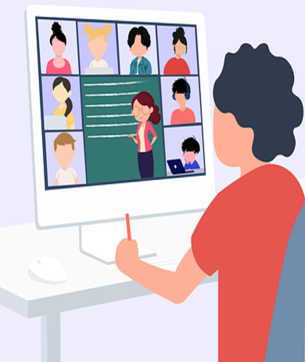 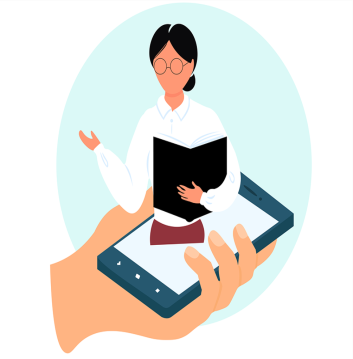 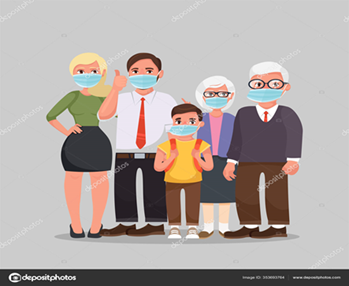 З метою вивчення стану організації навчання з використанням дистанційних технологій у 2020-2021 навчальному році Департамент освіти Вінницької міської ради проводить опитування учасників освітнього процесу.У зв’язку з цим просимо до 24 травня 2021 року організувати опитування серед педагогічних працівників, учнів 8-11 класів та батьків учнів 8-11 класів за вказаними нижче посиланнями. Дякуємо 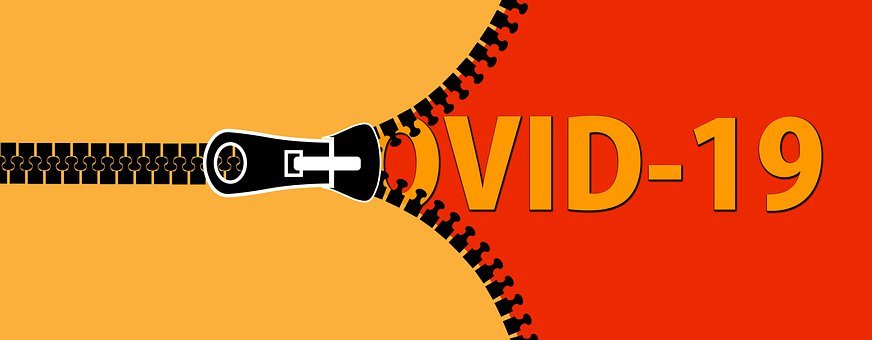 Категорія опитуваних КількістьПосилання на опитуванняУчителіУсі учителі закладуhttps://docs.google.com/forms/d/1BfRuhrqnliAmCZjsP3JUXERB8OUl2Q2ropYfGa0drE8/edit#УчніНе менше 1-го класу з кожної паралелі 8-11 класівhttps://docs.google.com/forms/d/1hj0KG-mJXaPFfx3RmvjiuwJCI0tO--eemQqqzUqRd8w/editБатькиБатьки дітей не менше 1-го класу з кожної паралелі 1-11 класівhttps://docs.google.com/forms/d/1D3GHAKReUwXRDN8P4z3ED_JzjAgNHjWVSeUJWX_TKZA/edit#